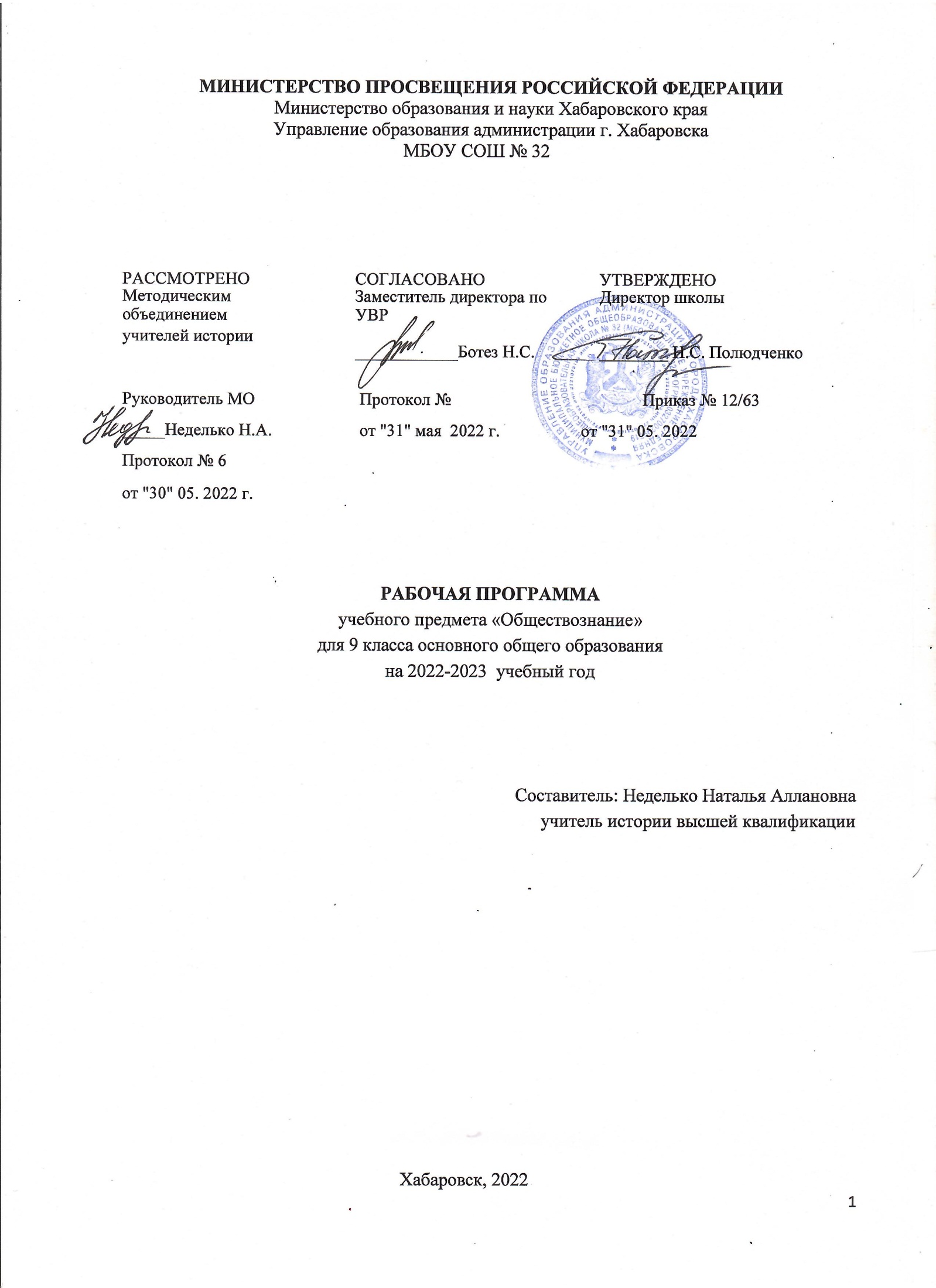 Пояснительная записка:Данная рабочая программа составлена на основе следующих документовФедеральный закон от 29.12.2012г. №273-ФЗ «Об образовании в Российской Федерации»Приказ Министерства образования и науки Российской Федерации от 17.12.2010 № 1987 «Об утверждении Федерального государственного образовательного стандарта основного общего образования», с изменениями от 29.12.14 № 1644, от 31.12.15 № 1577, №1578.Федеральный государственный образовательный стандарт основного общего образования, утвержденным приказом Министерства образования и науки РФ от 6.10.2009 №373 (с изм. от 26.10.2010, 22.09.2011, 18.12.2012, 29.12.2014, 18.05.2015, 31.12.2015), (Зарегистрировано в Минюсте России 01.02.2011 N 19644).Приказ Министерства просвещения Российской Федерации от 22.03.2021 г. № 115 «Об утверждении Порядка организации и осуществлении образовательной деятельности по основным образовательным программам начального общего, основного общего и среднего общего образования». Федеральный перечень учебников, рекомендуемых к использованию при реализации имеющих государственную аккредитацию образовательных программ начального общего, основного общего, среднего общего образования, утвержденный приказом Министерства просвещения Российской Федерации от 28 декабря 2018 г. N 345.Постановление Главного государственного санитарного врача Российской Федерации от 28 сентября 2020 г. N 28 г. Москва "Об утверждении санитарных правил СП 2.4.3648-20 "Санитарно-эпидемиологические требования организации воспитания и обучения, отдыха и оздоровления детей и молодёжи";ООП ООО МБОУ СОШ №32.Учебный план МБОУ СОШ №32Общая характеристика учебного предметаОсновой курса являются научные знания об обществе и человеке. Изучая общественную жизнь в её многогранности, курс объединяет комплекс следующих наук: философию, социологию, политологию, экономику, правоведение, социальную психологию, этику и культурологию. Специфичность учебного предмета в его интерактивности и комплексном изучение современных социальных явлений и факторов и их влияние на жизнь человека. Помимо знаний, важным содержательными компонентами курса являются: социальные навыки, умения, совокупность моральных норм и гуманистических ценностей; правовые нормы, лежащие в основе правомерного поведения. Не менее важным элементом содержания учебного предмета «Обществознание» является опыт познавательной деятельности, включающий работу с адаптированными источниками социальной информации; решение познавательных и практических задач, отражающих типичные социальные ситуации; учебную коммуникацию, опыт проектной деятельности в учебном процессе и социальной практике. Место и роль обществоведческого знания в образовании молодого поколения обусловлены его познавательными и мировоззренческими свойствами, вкладом в духовно-нравственное становление личности человека. Современное развитие, социальные и политические процессы, информационные контексты, глобализация всех сфер жизни, этнический и религиозный политеизм, социальная стратификация предъявляют новые требования к общественным наукам и к преподаванию в школе. Обществознание становится гуманистической базой для образования в целом. Знания по курсу должны стать основой для формирования целостного и ценностного отношения, собственной позиции к явлениям социальной жизни, поиску созидательных способов жизнедеятельности. Курс «Обществознание» даёт возможность обучающимся идентифицировать себя как личность, найти свой путь, раскрыть свой потенциал, понять свои социальные роли и собственное место в социуме и культурной среде. А также приобрести  опыт социального и культурного взаимодействия. Курсы обществознания в 6-7 классах являются началом системного изучения учащимися обществоведческих дисциплин. Данные курсы представляют единство научного, дидактического, методического и воспитательного начала. Они дают учащимся необходимые знания по всему кругу общественных дисциплин, умения разбираться в определенных жизненных ситуациях, включают методический аппарат, призванный с помощью заданий и вопросов закрепить пройденный материал, усвоить понятия и уметь найти решения в конкретных жизненных ситуациях. Преподавание обществознания в 6-7 классах ориентировано на анализ конкретных вопросов и проблем, с которыми сталкиваются учащиеся в повседневной жизни, на раскрытие нравственных и правовых основ жизни общества.В 6–7 классах используются доступные для учащихся формы и приемы работы:обучение учащихся умению получать социальную информацию из разнообразных источников;формирование умения решать познавательные и практические задачи, отражающие типичные жизненные ситуации;обучение давать оценку собственным действиям и действиям других людей с точки зрения нравственности и права.Исследование явлений и процессов, происходящих в обществе, требует разнообразия используемых источников: литературные (художественные произведения, которые ученики читают самостоятельно или изучают на уроках литературы);художественные (картины, фотографии, фильмы и т.д.);публицистические (соответствующие тексты интернет-,печатных, телевизионных СМИ) и новостные; научно-теоретические (фрагменты из научных текстов);опыт самих учащихся, как собственный, так и «снятый», то есть рассказы сверстников и представителей других референтных групп.В познавательной деятельности на уроках используются современные личностно ориентированные педагогические технологии. Учащиеся вовлекаются в практические и лабораторные занятия с решением проблемных заданий, с самостоятельным анализом разнообразных носителей социальной информации, подготовку докладов, сообщенийКурсы 8-9 классов представляют собой относительно завершенную систему знаний. Дают наиболее общие представления о человеке и обществе, характеристику современного российского общества, конкретные знания о социальных нормах и знания прикладного характера, необходимые для выполнения основных социальных ролей. Содержание курса 8-9 класса обеспечивает преемственность между основной и средней школой. Ряд теоретических положений изучается в нём на пропедевтическом уровне, без введения строгих научных формулировок, которые иногда заменяются описаниями признаков рассматриваемых явлений и процессов.Изучение обществознания направлено на достижение следующих целей: - развитие личности в  ответственный период социального взросления человека, её познавательных интересов, критического мышления в процессе восприятия  социальной информации и определения собственной позиции; развитие нравственной и правовой культуры, экономического образа мышления, способности к самореализации;- воспитание общероссийской идентичности, гражданской ответственности, уважения к социальным норма; приверженности гуманистическим и демократическим ценностям, закреплённым в Конституции Российской Федерации;- освоение на уровне функциональной грамотности системы знаний, необходимых для социальной адаптации личности: об обществе, основных социальных ролях; позитивно оцениваемых обществом качествах личности, позволяющих успешно взаимодействовать в социальной среде; сферах человеческой деятельности; способах регулирования общественных отношений; механизмах реализации и защиты прав человека и гражданина;-овладение умениями познавательной, коммуникативной, практической деятельностью в основных социальных ролях, характерных для подросткового возраста;Формирование опыта применения полученных знаний для решения типичных задач в области социальных отношений, в сферах экономической и гражданско-общественной деятельности, в межличностных отношениях, включая отношения между людьми различных национальностей и вероисповеданий, в самостоятельной познавательной деятельности, правоотношениях, семейно-бытовых отношениях.Личностными результатами учащихся при изучении курса по обществознанию, являются:- мотивированность на посильное и созидательное участие в жизни общества;- заинтересованность не только в личном успехе, но и в благополучии и процветании своей страны;- ценностные ориентиры, основанные на идеях патриотизма, любви и уважения к Отечеству; необходимости поддержания гражданского мира и согласия; отношении к человеку, его правам и свободам как высшей ценности; стремлении к укреплению исторически сложившегося государственного единства; признании равноправия народов, единства разнообразных культур; убеждённости в важности для общества, семьи и семейных традиций; сознании своей ответственности за страну перед нынешними и грядущими поколениями.Метапредметные результаты изучения обществознания проявляются в:- умении сознательно организовать свою познавательную деятельность (от постановки цели до получения и оценки результата);- умении объяснять явления и процессы социальной действительности с научных позиций; рассматривать их комплексно в контексте сложившихся реалий и возможных перспектив;- Способности анализировать реальные социальные ситуации, выбирать адекватные способы деятельности и модели поведения в рамках реализуемых основных социальных ролей, свойственных подросткам;- овладении различными видами публичных выступлений и следовании этическими нормами и правилами ведения диалога;- умении выполнять познавательные и практические задания, в том числе с использованием проектной деятельности на уроках и в доступной социальной практике, на: 1. использование элементов причинно-следственного анализа;2. исследование несложных реальных связей и зависимостей;3. определение сущностных характеристик изучаемого объекта; выбор верных критериев для сравнения, сопоставления, оценки объектов;4. перевод информации из одной знаковой системы в другую; выбор знаковых систем адекватно познавательной и коммуникативной ситуации;5. поиск и извлечение нужной информации по заданной теме в адаптированных источниках различного типа;6. подкрепление изученных положений конкретными примерами;7. оценку своих учебных достижений, поведения, черт своей личности с учётом мнения других людей, в том числе для корректировки собственного поведения в окружающей среде; выполнение в повседневной жизни этических и правовых норм, экологических требований;Определение собственного отношений к явлениям современной жизни, формулирование своей точки зрения.Предметными результатами освоения содержания программы по обществознанию являются в сфере:познавательной:- относительно целостное представление об обществе и человеке, о сферах и областях общественной жизни, механизмах и регуляторах деятельности людей;- знание ряда ключевых понятий об основных социальных объектах; умение объяснять явления социальной действительности с опорой на эти понятия;- знания, умения и ценностные установки, необходимые для сознательного выполнения старшими подростками основных социальных ролей в пределах своей дееспособности;- Умения находить нужную социальную информацию в педагогически отобранных источниках; адекватно её воспринимать, применяя основные обществоведческие термины и понятия; преобразовывать в соответствии с решаемой задачей; давать оценку общественным явлениям с позицией одобряемых в современном российском обществе социальных ценностей;Ценностно-мотивационной:- понимание побудительной роли мотивов в деятельности человека, места ценностей в мотивационной структуре личности, их значения в жизни человека и развитии общества;- знание основных нравственных и правовых понятий, норм и правил, понимание их роли как решающих регуляторов общественной жизни; умение применять эти нормы и правила к анализу и оценке реальных социальных ситуаций; установка на необходимость руководствоваться этими нормами и правилами в собственной повседневной жизни;- приверженность гуманистическим и демократическим ценностям, патриотизм и гражданственность;Трудовой:- знание особенностей труда как одного из основных видов деятельности человека, основных требований трудовой этики в современном обществе, правовых норм, регулирующих трудовую деятельность несовершеннолетних; - понимание значения трудовой деятельности для личности и для общества;Эстетической:- понимание специфики познания мира средствами искусства в соотнесении с другими способами познания;- понимание роли искусства в становлении личности ив жизни общества;Коммуникативной:- знание определяющих признаков коммуникативной деятельности в сравнении с другими видами деятельности;- знание новых возможностей для коммуникации в современном обществе; умение использовать современные средства и коммуникации для поиска и обработки необходимой социальной информации;- понимание языка массовой социально-политической коммуникации, позволяющее осознанно воспринимать соответствующую информацию; умение различать факты, аргументы, оценочные суждения;- понимание значения коммуникации в межличностном общении;- умение взаимодействовать в ходе выполнения групповой работы, вести диалог, участвовать в дискуссии, аргументировать собственную точку зрения;- знакомство с отдельными приёмами и техниками преодоления конфликтов.Планируемые результаты:Выпускник научится:•	 объяснять ряд ключевых понятий базовых для школьного обществознания наук: социологии, экономической теории, правоведения, этики, политологии, социальной психологии и философии; умение объяснять с их позиций явления социальной действительности;•	 понимать основные нравственные и правовые понятия, норм и правил, понимание их роли как решающих регуляторов общественной жизни, умение применять эти нормы и правила к анализу и оценке реальных социальных ситуаций, установка на необходимость руководствоваться этими нормами и правилами в собственной повседневной жизни;•	определять признаки коммуникативной деятельности в сравнении с другими видами деятельности;•	использовать новые возможности для коммуникации в современном обществе, умение использовать современные средства связи и коммуникации для поиска и обработки необходимой социальной информации;•	 раскрывать биосоциальную сущность человека, основные этапы и факторы социализации личности, место и роль человека в системе общественных отношений•	 характеризовать тенденции развития общества в целом как сложной динамической системы, а также важнейших социальных институтов•	понимать  необходимость регулирования общественных отношений, сущность социальных норм, механизмы правового регулирования•	 выделять особенности социально-гуманитарного познанияВыпускник получит возможность:•	Сознательно организовывать свою познавательную деятельность (от постановки цели до получения и оценки результата);•	Объяснять явления и процессы социальной действительности с научных, социально-философских позиций; рассматривать их комплексно в контексте сложившихся реалий и возможных перспектив;•	Выполнять познавательные и практические задания, в том числе с использованием проектной деятельности на уроках и в доступной социальной практике, на:1)использование элементов причинно-следственного анализа;2)исследование несложных реальных связей и зависимостей;3) определение сущностных характеристик изучаемого объекта; выбор верных критериев для сравнения, сопоставления, оценки объектов;4) поиск и извлечение нужной информации по заданной теме в адаптированных источниках различного типа;5)объяснение изученных положений на конкретных примерах;6) оценку своих учебных достижений, поведения, черт своей личности с учетом мнения других людей, в том числе для корректировки собственного поведения в окружающей среде; выполнение в повседневной жизни этических и правовых норм, экологических требований;7) определение собственного отношения к явлениям современной жизни, формулирование своей точки зрения.•	взаимодействовать в ходе выполнения групповой работы, вести диалог, участвовать в дискуссии, аргументировать собственную точку зрения;Выпускник получит возможность: использовать приобретенные знания и умения в практической деятельности и повседневной жизни с целью:•	воспитания общероссийской идентичности, патриотизма, гражданственности, социальной ответственности, правового самосознания, толерантности, приверженности ценностям, закрепленным в Конституции РФ;•	развития личности, повышение уровня духовно-нравственной, политической и правовой культуры учащихся, становление социального поведения, основанного на уважении закона и правопорядка; углубление интереса к изучению социальных и гуманитарных дисциплин; формирование способности к личной самореализации и самоконтроля;•	формирования у учащихся целостной картины общества; освоение учащимися знаний об основных сферах человеческой деятельности и о социальных институтах, о формах регулирования общественных отношений, которые необходимы для взаимодействия с социальной средой и выполнения типичных социальных ролей человека и гражданинаФормы организации образовательного процесса: классно-урочная•	урок усвоения новых знаний:•	урок актуализации знаний и умений (урок повторения)•	урок комплексного применения знаний и умений (урок закрепления)•	урок систематизации и обобщения знаний и умений•	урок контроля знаний и умений•	урок коррекции знаний, умений и навыков.•	комбинированный урок.•	Внешние формы организации обучения•	урок•	самостоятельная работа•	семинар•	лекция•	практикум•	дискуссия•	Технологии обучения:•	Личностно-ориентированного обучения•	Виды и формы текущего контроля: тесты, опросы, индивидуальные задания, доклады.•	Промежуточная аттестация: в форме тестовой работыСистема оценивания учебных результатов учащихся по предметам история и обществознаниеХарактеристика системы оценивания:1. Накопительная балловая система ( в рамках одного урока, одной темы, одной работы)2. Объективность оценки в соответствии с уровнем задания и возможностями учащегося (дифференцированный подход к оцениванию)3. Наличие критериев оценивания разных видов заданий4. Обязательное наличие перевода балловой системы в оценочную форму.Основные виды деятельности:1. Устный ответ Критерии оценки:«5»- полный ответ (с опорой на теорию и факты), свободное ориентирование и выстраивание ответа на основной и дополнительные вопросы;«4»- полный ответ с допущенными несущественными ошибками, оперирование элементами теории;«3»- ответ с наводящими вопросами, на бытовом уровне, без опоры на теорию.«2» - ответ не дан или неверный ответ. 2. Письменный ответ на вопросКритерии  оценки:«5» - раскрыта проблема вопроса, сформулировано утверждение ответа, в логическом порядке даны аргументы или опровержения (факты), корректно использован теоретический материал, сделан вывод. «4» - раскрыта проблема вопроса, не сформулировано утверждение ответа, приведены аргументы с частичной опорой на теорию, сделан вывод.«3» - проблем вопроса не раскрыта, но понятен её смысл, не сформулировано утверждение, приведены единичные аргументы без опоры на теоретический материал, отсутствует вывод.«2» - ответ не дан или дан неверный ответ на вопрос.3. Эссе ( историческое сочинение) – критерии оценки в соответствии с критериями  к заданиям ЕГЭ по истории и обществознанию.4. ТестКритерии оценки:«5» - 100% - 90% выполненных заданий«4» - 89% - 70% выполненных заданий«3» - 69%- 50% выполненных заданий«2» - менее 50% выполненных заданий 5. ПрезентацияКритерии оценки:- содержание презентации (умение отбирать материал, формулировать тезисы – сворачивать в лаконичную формулировку)- использование разнообразных знаковых систем ( иллюстраций, схем, графиков, моделей, звукового сопровождения)- эстетическое оформление презентации (дизайн, творческий подход к оформлению слайдов, использование гиперссылок, тип шрифта, цвет текста)Система оценкипрезентации	К1(50 б)	К2(25 б)	К3(25 б)	Система перевода:100 – 70  - «5»69- 50 - «4»49- 30 – «3»Менее 30 баллов не оценивается (на доработку)6. Составление опорно-схематичного конспекта (ОСК) или  логико-смысловой модели (ЛСМ)Перед учащимися ставится задача научиться «сворачивать»  информацию  до отдельных слов (словосочетаний), делать схемы с максимальным числом логических связей между понятиями. Работа эта  сложная, индивидуальная, индивидуально- групповая. Критерии оценивания ОСК или ЛСМ по составлению:К.1.  Полнота  использования учебного материала(объём ОСК или ЛСМ (для 8-9 классов – 1 тетрадная страница на один раздел: для 10 –11 классов один лист формата А 4).К.2. Логика изложения (наличие схем, количество смысловых связей между понятиями).К.3. Наглядность (наличие  символов; аккуратность выполнения, читаемость ОСК или ЛСМ); грамотность (терминологическая и орфографическая); отсутствие  сложных  предложений, только опорные  слова, словосочетания, символы.К.4.Самостоятельность при составлении.Система оценкиОСК или  ЛСМ	К1(30 б)	К2(30 б)	К3(25 б)	К4(15 б)	Система перевода:100 -70 – «5»69-40 – «4»39-10 – « 3»Менее 10 баллов не оценивается  отсутствие работы – «2»7. Сообщение«5» - использование дополнительного материала из альтернативных источников, логическое конструирование материала сообщения (вступление, основная часть, заключение), содержательное раскрытие темы, свободная передача информации в устной форме ( с опорой на презентацию или план выступления), наличие списка используемых источников;«4» - использование дополнительного материала, нарушение в конструировании сообщения, неполное раскрытие темы, свободная передача информации с опорой на конспект или текст сообщения, наличие списка используемых источников;«3» -  использование традиционного источника (учебника) для составления сообщения, частичное раскрытие темы сообщения, отсутствие логического конструктора, отсутствие свободной передачи информации.8. Понятийный или хронологический диктантКритерии оценки:«5» - дан правильный, теоретический ответ, «4» -допущены незначительные ошибки в формулировках или доля ошибочных ответов  составляет  от 10 % до  30 %«3» - ответы даны на бытовом уровне ( своими словами), доля ошибок составляет от 30% до 50 %«2» - ответы даны на бытовом уровне, доля ошибок от 50% и выше; работа не выполнена.9. Проект, исследовательская работа, социальная практика оцениваются по критериям, специально разработанным к виду деятельности.11. Работа в группе Критерии оценивания:•	умение распределить работу в команде;•	умение выслушать друг друга;•	согласованность действий;•	правильность и полнота выступлений.•	активность•	умение спорить и отстаивать свою точку зренияК.1.- степень участия в работе группы (самооценка или оценка членов группы) – от 10 до 40  балловК.2.- степень самостоятельности в выполнении заданий (самооценка или оценка членов группы) – от 10 до 20 баллов К.3.- представление результатов (выступление от группы, подготовка презентации, наглядных материалов) – от 20 до 40 баллов.Группа\ критерии	К.1.(10 – 40)	К.2.(10-20)	К.3.(20-40)	Система перевода:«5» - 100 – 81 б.«4» - 80 – 60 б.«3» - 59 – 30 б.«2» - менее 30 б.  Содержание тем учебного курса (34 часа)Тема1. Политика (10ч)Политика и власть. Роль политики в жизни общества. Основные направления политики.Понятие государства, его отличительные признаки. Государственный суверенитет. Внутренние и внешние функции государства. Формы государства.Политический режим. Демократия и тоталитаризм. Демократические ценности. Развитие демократии в современном мире.Правовое государство. Разделение властей. Условия становления правового государства в РФ.Гражданское общество. Местное самоуправление. Пути формирования гражданского общества в РФ.Участие граждан в политической жизни. Участие в выборах. Отличительные черты выборов в демократическом обществе. Референдум. Выборы в РФ. Опасность политического экстремизма.Политические партии и движения, их роль в общественной жизни. Политические партии и движения в РФ. Участие партий в выборах.Международные и межгосударственные отношения. Международные конфликты и пути их решения.  Международные организации.Тема 2. Гражданин и государство (7 часов)Что такое конституционный строй. Основы государственного устройстваОсновы отношений человека и гражданина с государством. Основы устройства общества и его отношений с государством.Понятие прав, свобод и обязанностей. Воздействие международных документов по правам человека на утверждение прав и свобод человека и гражданина в РФ.Президент РФ- глава государства. Законодательная и представительная власть в РФ. Правительство РФ – высший орган исполнительной власти в стране.Субъекты РФ. Принципы федеративного устройства России. Статус субъектов федерации. Разграничение полномочий между федеральным центром и субъектами федерации.Судебная власть РФ. Принципы осуществления судебной власти в РФ. Суды РФ. Участие граждан в отправлении правосудия. Судьи. Правоохранительные органы РФ. Адвокатура. Нотариат.Тема 3. «Основы российского законодательства» (12 часов)Право, его роль в жизни человека, общества и государства. Понятие нормы права. Нормативно-правовой акт. Виды нормативных актов. Система законодательства.Понятие правоотношения. Виды правоотношений. Субъекты права. Особенности правового статуса несовершеннолетних.Понятие правонарушения. Признаки и виды правонарушений. Понятие и виды юридической ответственности. Презумпция невиновности.Права ребенка и их защита. Механизмы реализации и защиты прав человека и гражданина в РФ.Гражданские правоотношения. Право собственности. Основные виды гражданско-правовых договоров. Права потребителей.Трудовые правоотношения. Право на труд. Правовой статус несовершеннолетнего работника. Трудоустройство несовершеннолетних.Семейные правоотношения. Брак и развод, неполная семья Порядок и условия заключения брака. Права и обязанности родителей и детей.Административные правоотношения. Административное правонарушение. Виды административных наказаний.Основные понятия и институты уголовного права. Понятие преступления. Пределы допустимой самообороны. Уголовная ответственность несовершеннолетних.Социальные права. Жилищные правоотношения.Международно-правовая защита жертв вооруженных конфликтов. Право на жизнь в условиях вооруженных конфликтов. Защита гражданского населения в период вооруженных конфликтов.Правовое регулирование отношений в сфере образования. Возможности получения общего и профессионального образования в Российской Федерации. Календарно-тематический планУЧЕБНО-МЕТОДИЧЕСКОЕ ОБЕСПЕЧЕНИЕ ОБРАЗОВАТЕЛЬНОГО ПРОЦЕССА ОБЯЗАТЕЛЬНЫЕ УЧЕБНЫЕ МАТЕРИАЛЫ ДЛЯ УЧЕНИКАУчебник. Обществознание. 9 класс. Учеб. для общеобразоват. Организаций с приложением на электронном носителе/ (Л.Н. Боголюбов и др.); - 3-е изд., перераб. – М.: «Просвещение»., 2021.Электронное приложение к учебнику. Обществознание. 9 класс. (CD)МЕТОДИЧЕСКИЕ МАТЕРИАЛЫ ДЛЯ УЧИТЕЛЯОбществознание. Рабочая программа. Поурочные разработки.9 класс.: учеб. пособие дляобщеобразоват. организаций (Л.Н. Боголюбов и др.)— М. : Просвещение, 2020.ЦИФРОВЫЕ ОБРАЗОВАТЕЛЬНЫЕ РЕСУРСЫ И РЕСУРСЫ СЕТИ ИНТЕРНЕТЭлектронное приложение к учебнику. Обществознание. 9 класс. (CD)«Видеоурок» – презентации к урокам.МАТЕРИАЛЬНО-ТЕХНИЧЕСКОЕ ОБЕСПЕЧЕНИЕ ОБРАЗОВАТЕЛЬНОГО ПРОЦЕССАУЧЕБНОЕ ОБОРУДОВАНИЕ 
Карты, атласы, таблицы, плакаты, мобильный класс, проекторОБОРУДОВАНИЕ ДЛЯ ПРОВЕДЕНИЯ ПРАКТИЧЕСКИХ РАБОТ Проектор, мобильный класс№ УРОКАНАИМЕНОВАНИЕ РАЗДЕЛА, ТЕМА УРОКАХарактеристика основныхвидов деятельности ученика часык/работыпрактическиеФормы контроляЭОР1.Введение в курс обществознания 9 класса.Функ.гр. – читат гр.Вспомнить основные итоги прошлогогода обучения.Познакомиться с основным содержанием курса 9 класса.Наметить перспективу совершенствования умений и навыков в процессеучебной деятельности.Определить основные требования к результатам обучения и критерии успешной работы учащихся100БеседаЭл. Пособие к уч..Видеоурок- презентацииТема1. Политика (10 часов)Тема1. Политика (10 часов)Тема1. Политика (10 часов)Тема1. Политика (10 часов)Тема1. Политика (10 часов)2.1.1.Политика и власть. Функ.гр. – читат гр.Характеризовать власть иполитику как социальныеявления100Усный опросЭл. Пособие к уч..31.2.Государство.Функ.гр. – читат гр.Раскрывать признакисуверенитета.Различать формы правленияи государственногоустройства100Устный опросВидеоурок- презентации. Эл. Пособие к учебнику4.1.3.Политические режимы.Функ.гр. – читат гр.Сопоставлять различныетипы политических режимов.Называть и раскрыватьосновные принципыдемократического устройства100Тематический тестВидеоурок- презентации. Эл. Пособие к учебнику5.1.4.Правовое государство .Функ.гр. – читат гр.Раскрывать принципыправового государства.Характеризовать разделениевластей100Работа с текстом, устный опросВидеоурок- презентации. Эл. Пособие к учебнику61.5.Гражданское общество и государство. Функ.гр. – читат гр.Раскрывать сущностьгражданского общества.Характеризовать местноесамоуправление100Тематический тест, устный опросВидеоурок- презентации. Эл. Пособие к учебнику71.6.Участие граждан в политической жизни. Функ.гр. – читат гр.Анализировать влияниеполитических отношений насудьбы людей.Проиллюстрировать основныеидеи темы на примерахиз истории, современныхсобытий, личногосоциального опыта.Описывать различные формыучастия гражданина вполитической жизни.Обосновывать ценность изначимость гражданскойактивности.Приводить примерыгражданственности100Устный опросВидеоурок- презентации. Эл. Пособие к учебнику81.7.Политические партии и движения. Функ.гр. – читат гр.Назвать признакиполитической партии ипоказать их на примереодной из партий РФ.Характеризовать проявлениямногопартийности100Мини-проектыВидеоурок- презентации. Эл. Пособие к учебнику91.8. Межгосударственные отношения.Функ.гр. – читат гр., глоб. компетенцииРаскрывать сущность межгосударственных и международных отношений.Описывать пути разрешения международных конфликтов.Обосновывать роль международных организаций в межгосударственных отношениях.Характеризовать значимость и роль в международных отношениях.100Устный опросВидеоурок- презентации. Эл. Пособие к учебнику10-111.9-10.Практикум по теме «Политика».Функ.гр. – читат гр., креат- мышление.Систематизировать наиболеечасто задаваемые вопросы.Устанавливать причиныактуальности тех или иныхвопросов для школьников.Уметь объяснять явленияи процессы социальнойдействительности с опорой наизученные понятия.Находить нужную социальнуюинформацию, адекватно еёвоспринимать, применяяосновные обществоведческиетермины и понятия,преобразовывать в соответствиис решаемой задачей.Анализировать реальныесоциальные ситуации.Выбирать адекватныеспособы деятельности.Уметь выполнятьпознавательные ипрактические задания, втом числе с использованиемпроектной деятельности22Практическая работаВидеоурок- презентации. Эл. Пособие к учебникуТема 2. Гражданин и государство (7 часов)Тема 2. Гражданин и государство (7 часов)Тема 2. Гражданин и государство (7 часов)Тема 2. Гражданин и государство (7 часов)Тема 2. Гражданин и государство (7 часов)122.1. Основы конституционного строя РФ.Функ.гр. – читат гр.Раскрывать гуманистическую сущность и смысл понятия «конституционный строй»Характеризовать основы конституционного строя РФНазывать конституционные принципы взаимоотношений личности, общества, государства.Приводить примеры реализации принципов конституционного строя России.100Работа с текстом Конституции РФ.Видеоурок- презентации. Эл. Пособие к учебнику132.2. Права и свободы человека и гражданина.Функ.гр. – читат гр.Объяснять смысл понятия«права человека».Объяснять, почему Всеобщаядекларация прав человека не является юридическимдокументом.Классифицировать права исвободы (приводить примерыразличных групп прав)100Работа с текстом Конституции РФ.Видеоурок- презентации. Эл. Пособие к учебнику142.3.Высшие органы государственной власти в РФ.Функ.гр. – читат гр.Представлять структуру высших органов государственной власти страны в виде схемы. Характеризовать Полномочия Президента, функции Федерального Собрания и Правительства.Рассказывать о порядке формирования Государственной Думы, Совета Федерации, Правительства.Извлекать и анализировать информацию по теме урока из источников.Представлять текстовую информацию в схематической и табличной формах и наоборот.100Работа с текстом Конституции РФ.Видеоурок- презентации. Эл. Пособие к учебнику152.4. Россия – федеративное государство.Функ.гр. – читат гр.Раскрывать принципы федеративного устройства РФ. Характеризовать статус субъекта РФ.Называть типы субъектов РФ.Объяснять, в чём заключается равноправие субъектов РФ.Различать полномочия федеральной власти и полномочия, находящихся в совместном ведении федеральной власти и власти субъекта Федерации.Извлекать информацию из правового источника (Конституции РФ).Сопоставлять информацию о социальных объектахПереводить текстовую информацию в графическую форму.100Работа с текстом Конституции РФ.Видеоурок- презентации. Эл. Пособие к учебнику162.5. Судебная система РФ.Функ.гр. – читат гр.Определять критерии правильности (корректности) выполнения учебной задачи.Излагать полученную информацию, интерпретируя её в контексте решаемой задачи.Определять логические связи между элементами судебной системы РФ.Ориентироваться в содержании текста, понимать его целостный смысл, структурировать текст.Называть органы судебной власти, описывать их полномочия и компетенцию.Объяснять порядок формирования органов судебной власти РФ.100Работа с текстом Конституции РФ.Видеоурок- презентации. Эл. Пособие к учебнику172.6. Правоохранительные органы РФ.Функ.гр. – читат гр.Называть основныеправоохранительные органыРФ.Различать сферы деятельностиправоохранительных органови судебной системы.Приводить примерыдеятельностиправоохранительных органов100Работа с текстом Конституции РФ.Видеоурок- презентации. Эл. Пособие к учебнику182.7. Практикум по разделу «Гражданин и государство».Функ.гр. – читат гр.Выполнять познавательные и  практические задания, в том числе с использование проектной деятельностиРаботать над проектом, определяя его цели, этапы, конечны продукт.Находить важную социально-правовую информацию, используя ИКТ; применять при её изложении основные обществоведческие термины и понятия, преобразовывать информацию в соответствии с решаемой задачей.101Практическая работаВидеоурок- презентации. Эл. Пособие к учебникуТема 3. Основы российского законодательства (12 часов)Тема 3. Основы российского законодательства (12 часов)Тема 3. Основы российского законодательства (12 часов)Тема 3. Основы российского законодательства (12 часов)Тема 3. Основы российского законодательства (12 часов)Тема 3. Основы российского законодательства (12 часов)Тема 3. Основы российского законодательства (12 часов)193.1. Роль права в жизни общества и государства. Функ.гр. – читат гр.Объяснять, почему законявляется нормативным актомвысшей юридической силы.Сопоставлять позитивное иестественное право.Характеризовать основныеэлементы системыроссийского законодательства100Работа с текстом, устный опросВидеоурок- презентации. Эл. Пособие к учебнику203.2. Правоотношения и субъектыПрава. Функ.гр. – читат гр.Раскрывать смысл понятия«правоотношения», показыватьна примерах отличияправоотношений от другихвидов социальных отношений.Раскрывать смысл понятий«субъективные юридическиеправа» и «юридическиеобязанности участниковправоотношений».Объяснять причинысубъективности прав июридического закрепленияобязанностей участниковправоотношений.Раскрывать особенностивозникновенияправоспособности идееспособности у физическихи юридических лиц.Объяснять причины этихразличий. Называтьоснования возникновенияправоотношений100Работа с текстом, устный опросВидеоурок- презентации. Эл. Пособие к учебнику213.3. Правонарушения и юридическая ответственность.Функ.гр. – читат гр. Различать правонарушение иправомерное поведение.Называть основные виды ипризнаки правонарушений.Характеризоватьюридическую ответственностьв качестве критерияправомерного поведения.Объяснять смысл презумпцииневиновности100Работа с текстом, устный опрос. Тематический тестВидеоурок- презентации. Эл. Пособие к учебнику223.4.Гражданские правоотношения.Функ.гр. – читат гр., креатив. мышлен. Характеризовать особенностигражданских правовыхотношений.Называть виды и приводитьпримеры гражданскихдоговоров.Раскрывать особенностигражданской дееспособностинесовершеннолетних.Находить и извлекатьинформацию о правахпотребителя, предусмотренныхзаконом РФ.Раскрывать на примерахмеры защиты правпотребителей100Работа с текстом, устный опрос. Тематический тест, решение задачВидеоурок- презентации. Эл. Пособие к учебнику233.5. Право на труд. Трудовые правоотношения. Функ.гр. – читат гр., креатив. мышлен. Называть основныеюридические гарантии правана свободный труд.Характеризовать особенноститрудовых правоотношений.Объяснять роль трудовогодоговора в отношенияхмежду работниками иработодателями.Раскрыватьособенности положениянесовершеннолетних втрудовых правоотношениях100Работа с текстом, устный опрос. Тематический тест, решение задачВидеоурок- презентации. Эл. Пособие к учебнику243.6.  Семья под защитой закона.Функ.гр. – читат гр., креатив. мышлен. Объяснять условиязаключения и расторжениябрака.Приводить примеры прави обязанностей супругов,родителей и детей.Находить и извлекатьинформацию о семейныхправоотношениях изадаптированных источниковразличного типа. Приводить примеры прав и обязанностей родителей и детей. Характеризовать формы защиты детей, оставшихся без попечения родителей.100Работа с текстом, устный опрос. Тематический тест, решение задачВидеоурок- презентации. Эл. Пособие к учебнику253.7.Административные правоотношения. Функ.гр. – читат гр., креатив. мышлен. Определять сферуобщественныхотношений, регулируемыхадминистративным правом.Характеризовать субъектовадминистративныхправоотношений.Указывать основныепризнаки административногоправонарушения.Характеризовать значениеадминистративных наказаний100Работа с текстом, устный опрос. Тематический тест, решение задачВидеоурок- презентации. Эл. Пособие к учебнику26.3.8.Уголовно-правовые отношения .Функ.гр. – читат гр., креатив. мышлен. Характеризовать особенностиуголовного права и уголовно-правовых отношений.Указывать объекты уголовно-правовых отношений.Перечислять важнейшиепризнаки преступления.Отличать необходимуюоборону от самосуда.Характеризовать спецификууголовной ответственностинесовершеннолетних100Работа с текстом, устный опрос. Тематический тест, решение задачВидеоурок- презентации. Эл. Пособие к учебнику273.9. Международно-правовая защита жертввооружённых конфликтов.Функ.гр. – читат гр., креатив. мышлен. Глобальные компетенцииОбъяснять сущностьгуманитарного права.Характеризовать основныенормы, направленныена защиту раненых,военнопленных, мирногонаселения.Указывать методы и средстваведения войны, которыезапрещены.Объяснять значениемеждународногогуманитарного права.Раскрывать смысл понятия«военное преступление»1Работа с текстом, устный опрос. Тематический тестВидеоурок- презентации. Эл. Пособие к учебнику283.10. Правовое регулирование отношений в сфереОбразования. Функ.гр. – читат гр., креатив. мышлен. Объяснять смысл понятия«право на образование».Различать право наобразование применительнок основной и полной среднейшколе.Объяснять взаимосвязь правана образование и обязанностиполучить образование100Работа с текстом, устный опрос. Тематический тестВидеоурок- презентации. Эл. Пособие к учебнику29-303.11 – 12. Практикум по теме «Право». Функ.гр. – читат гр., креатив. мышлен. Систематизировать наиболеечасто задаваемые вопросы.Устанавливать причиныактуальности тех или иныхвопросов для школьников.Определять собственноеотношение к реалиямсоциально-правовойдеятельности.Формировать знанияо ключевых правовыхпонятиях, нормах,понимание их роли какрешающих регуляторовжизни человека и общества.Уметь применять эти знанияк анализу и оценке реальныхсоциальных ситуаций.Осознанно строитьвысказывания, слушатьи вступать в диалог,участвовать в коллективномобсуждении202Практическая работаВидеоурок- презентации. Эл. Пособие к учебнику31 Заключительный урок Провести диагностикурезультатов обучения в9 классе.Подвести итоги учебнойработы за год110Тематический контрольВидеоурок- презентации. Эл. Пособие к учебникуРезерв 4 часа – входной контроль (ВПР)Повторение, подготовка к ОГЭРезерв 4 часа – входной контроль (ВПР)Повторение, подготовка к ОГЭРезерв 4 часа – входной контроль (ВПР)Повторение, подготовка к ОГЭРезерв 4 часа – входной контроль (ВПР)Повторение, подготовка к ОГЭРезерв 4 часа – входной контроль (ВПР)Повторение, подготовка к ОГЭРезерв 4 часа – входной контроль (ВПР)Повторение, подготовка к ОГЭРезерв 4 часа – входной контроль (ВПР)Повторение, подготовка к ОГЭ